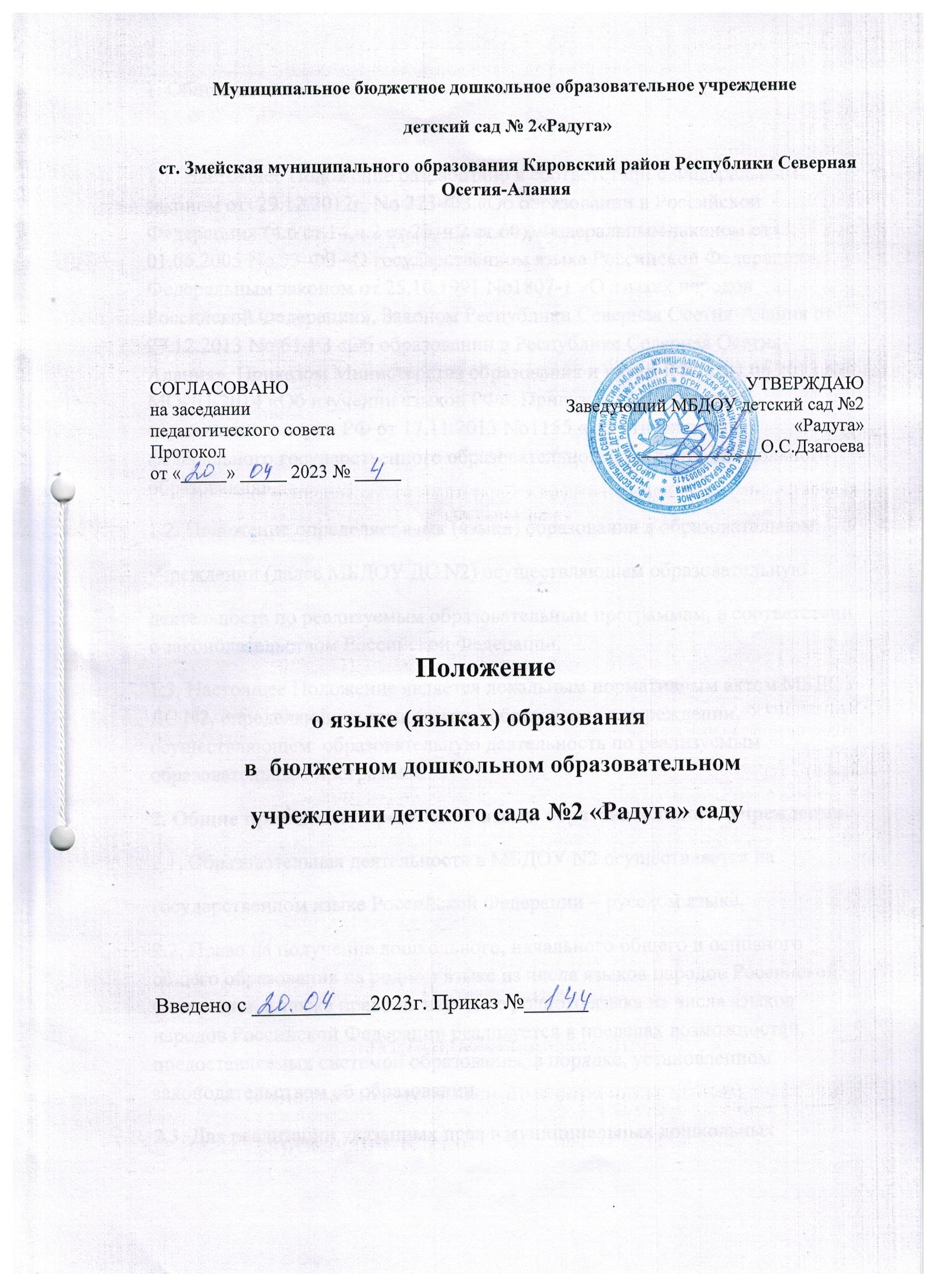 Муниципальное бюджетное дошкольное образовательное учреждение детский сад № 2«Радуга»  ст. Змейская муниципального образования Кировский район Республики Северная Осетия-Алания                                           Положение                          о языке (языках) образования               в  бюджетном дошкольном образовательном                 учреждении детского сада №2 «Радуга» садуВведено с ___________2023г. Приказ №______1. Общие положения1.1. Настоящее Положение разработано в соответствии с Федеральным законом от  29.12.2012г. No 273-ФЗ «Об образовании в Российской Федерации» (ч.6 ст.14,ч.2 ст.29, ч.2 ст.60), Федеральным законом от 01.06.2005 No 53-ФЗ «О государственном языке Российской Федерации», Федеральным законом от 25.10.1991 No1807-1 «О языках народов Российской Федерации», Законом Республики Северная Осетия-Алания от 27.12.2013 No 61-РЗ «Об образовании в Республике Северная Осетия-Алания», Приказом Министерства образования и науки РФ от 04.06.2013 No МОИП-2014 «Об изучении языков РФ», Приказом Министерства образования и науки РФ от 17.11.2013 No1155 «Об утверждении федерального государственного образовательного стандарта дошкольного образования».1.2. Положение определяет язык (языки) образования в образовательномучреждении (далее МБДОУ ДС N2) осуществляющем образовательнуюдеятельность по реализуемым образовательным программам, в соответствии с законодательством Российской Федерации.1.3. Настоящее Положение является локальным нормативным актом МБДОУ ДС N2, определяющим язык (языки) образования в учреждении, осуществляющем  образовательную деятельность по реализуемым образовательным программам.2. Общие принципы определения языка образовательного  учреждения.2.1. Образовательная деятельность в МБДОУ N2 осуществляется нагосударственном языке Российской Федерации – русском языке.2.2. Право на получение дошкольного, начального общего и основного общего образования на родном языке из числа языков народов Российской Федерации, а также право на изучение родного языка из числа языков народов Российской Федерации реализуется в пределах возможностей, предоставляемых системой образования, в порядке, установленном законодательством об образовании.2.3. Для реализации указанных прав в муниципальных дошкольныхобразовательных учреждениях возможно создание соответствующих классов, групп, а также условий для их функционирования.2.4. Преподавание и изучение родного языка осуществляется в соответствии с федеральными государственными образовательными стандартами.2.5. Преподавание и изучение родного языка осуществляется без ущерба преподаванию и изучению государственного языка Российской Федерации.2.6. В Учреждении, в рамках предоставления дополнительных образовательных услуг, может быть организована образовательная деятельность по изучению иностранных языков в соответствии с федеральным государственным образовательным стандартом дошкольного образования.3. Заключительные положения3.1. Учреждение обеспечивает открытость и доступность информации о языках образования путем размещения настоящего Положения на официальном сайте Учреждения в сети Интернет http://детсад2-радуга.рф.3.2. Настоящее Положение вступает в силу с момента издания приказа руководителя «Об утверждении «Положения о языках образования в Учреждении  действует до принятия нового.3.3. Изменения в настоящее Положение могут вноситься Учреждением в соответствии с действующим Законодательством и его Уставом.3.4. Срок действия настоящего Положения не ограничен. Положение действует до принятия нового.СОГЛАСОВАНОна заседаниипедагогического советаПротоколот «_____» _____ 2023 № _____УТВЕРЖДАЮЗаведующий МБДОУ детский сад №2  «Радуга» _____________О.С.Дзагоева